Министерство образования, науки и молодежной политики Нижегородской областиГосударственное бюджетное образовательное учреждение высшего образования«Нижегородский государственный инженерно-экономический университет»(ГБОУ ВО НГИЭУ)ПРИКАЗг. КнягининоОб утверждении Положения На основании Приказа № 367/01-03 «О создании центра цифрового образования детей «IТ-куб»» от 27.05.2019 годаПРИКАЗЫВАЮ:Утвердить Положение «О Центре цифрового образования детей «IТ-куб» Главному специалисту канцелярии Н. А. Ладновой довести Положение до директоров институтов.Проректор по УР                                                                     Ж.В. КасимоваПРОЕКТ ПРИКАЗА ВНОСИТ: Начальник ЦЦОД «IТ-куб»_________________ В.В. КосолаповСОГЛАСОВАНО: Директор ИТиСС_________________А.А. ШаминНачальник Юридического отдела_________________Е.И. ЛобановаПОЛОЖЕНИЕО  центре цифрового образования детей «IT-куб»г. Княгинино2019 г.1. Общие положения1.1. Настоящее Положение разработано в соответствии с целями и задачами регионального и федерального проектов «Цифровая образовательная среда» национального проекта «Образование», утвержденного президиумом Совета при Президенте РФ по стратегическому развитию и национальным проектам (протокол от 24 декабря 2018 г. № 16) и регламентирует деятельность Центра цифрового образования детей «IT-куб» (далее ‒ ЦЦОД «IT-куб»). 1.2. Региональным координатором реализации проекта создания ЦЦОД «IТ-куб» является Министерство образования, науки и молодежной политики Нижегородской области.1.3. Региональным оператором, ответственным за функционирование Центра цифрового образования детей, определено Государственное бюджетное образовательное учреждение высшего образования «Нижегородский государственный инженерно-экономический университет» (далее – ГБОУ ВО НГИЭУ), учредителем которого является Правительство Нижегородской области.1.4. Обучение в ЦЦОД «IT-куб» осуществляется по дополнительным образовательным программам, направленным на развитие цифровых навыков и компетенций детей и подростков.1.5. Местонахождение структурного подразделения «Центр цифрового образования детей «IT-куб»: г. Княгинино, ул. Октябрьская, 22а.2. Цели, задачи, функции ЦЦОД «IT-куб»2.1. ЦЦОД «IT-куб» создан в рамках реализации Федерального проекта «Цифровая образовательная среда» Национального проекта «Образование», целью которого является создание новой модели системы дополнительного образования детей для обучения по дополнительным общеобразовательным программам технической направленности с использованием инновационного оборудования и программного обеспечения в Нижегородской области. Актуальность создания ЦЦОД «IT-куб»  связана с повышением уровня информатизации и компьютеризации современного мира, возрастающим спросом со стороны IT-компаний на подготовленных специалистов для дальнейшего развития сферы, а также c необходимостью осуществления комплекса мер и мероприятий как по повышению общего уровня IT-грамотности современных детей и молодежи, так и по формированию новой системы внешкольной работы, направленной на вовлечение детей и подростков в  IT-творчество разной направленности. 2.2. Цель ЦЦОД «IT-Куб» – реализация дополнительных общеобразовательных программ с целью ускоренного освоения обучающимися актуальных и востребованных знаний, навыков и компетенций в сфере информационных технологий для обеспечения технологического прорыва страны. 2.3. Задачи ЦЦОД «IT-куба»:развитие системы повышения мотивации детей и подростков к IT-творчеству разной направленности;выявление и поддержка талантливых детей и подростков;развитие инженерно-конструкторских, изобретательских, исследовательских, цифровых компетенций средствами технического творчества;использование потенциала государственного и социального партнерства при реализации дополнительных образовательных программ;модернизация содержания образовательных программ и технологий, повышение уровня профессионального мастерства педагогических работников для руководства исследовательской, проектной деятельностью в сфере дополнительного IТ-образования.2.4. ЦЦОД «IT-куб» выполняет следующие функции: создает условия для реализации образовательных программ;привлекает квалифицированных сотрудников к проведению учебных занятий;формирует инфраструктуру для реализации образовательных программ;осуществляет информационную поддержку участников образовательного процесса;внедряет современные методики обучения.3. Организация учебного процесса ЦЦОД «IT-куб»3.1. ЦЦОД «IT-куб» как структурное подразделение ГБОУ ВО НГИЭУ  проводит обучение при наличии лицензии на право ведения образовательной деятельности по программам дополнительного образования.3.2. B ЦЦОД «IT-куб» функционируют обязательные и сопутствующие зоны: Кубы – лабораторные и образовательные пространства, соответствующие направлениям, реализуемым ЦЦОД «IT-куб» в соответствии с Перечнем направлений, утверждаемых Федеральным оператором;Коворкинг;Медиатека, интерактивная и шахматная зоны.3.3. Оказание образовательных услуг в ЦЦОД «IT-куб» осуществляется по программам, в соответствии с утверждаемым Федеральным оператором Перечнем направлений. Обязательными направлениями являются: программирование на Python;мобильная разработка;разработка VR/AR-приложений.Направлениями по выбору являются:основы программирования на языке Java;введение в программирование на языке Python;робототехника;алгоритмика;цифровая гигиена и работа с большими данными;системное администрирование.Перечень образовательных направлений является открытым и обновляется по решению Федерального оператора: обязательные направления (не менее 3) утверждаются один раз в календарный год, направления по выбору могут дополняться в течение года.3.4. Содержание обучения и организация учебного процесса в ЦЦОД «IT-куб» регламентируется дополнительными общеобразовательными программами и учебно-методическим материалами. 3.5. Продолжительность занятий для обучающихся составляет от 45 до 90 минут 2 раза в неделю в соответствии с утвержденным начальником ЦЦОД «IT-куб» расписанием. После 45 минут занятий предусмотрен перерыв – длительностью 10 мин. 3.6. Продолжительность рабочего времени педагогических работников включает педагогическую (учебную) работу, воспитательную, а также другую педагогическую работу, предусмотренную квалификационными характеристиками по должностям, и составляет 36 часов в неделю. Норма часов педагогической работы на ставку составляет 18 часов в неделю.  3.7. Структурное подразделение работает в соответствии с Правилами внутреннего трудового распорядка ГБОУ ВО НГИЭУ. 3.8. Все штатные работники структурного подразделения осуществляют свою деятельность в соответствии с должностными инструкциями, несут ответственность за выполнение (невыполнение) своих функциональных обязанностей.Обучающиеся ЦЦОД «IT-куб»4.1. В ЦЦОД «IT-куб» принимаются дети в возрасте от 6 до 18 лет включительно. Требования к возрасту, по достижении которого осуществляется приём, регламентированы соответствующими образовательными программами.4.2. Приём на обучение в ЦЦОД «IT-куб» проводится на принципах добровольности независимо от пола, расы, национальности, языка, происхождения, отношения к религии, убеждений, принадлежности к общественным организациям (объединениям), социальному положению.4.3. Приём и зачисление детей в ЦЦОД «IT-куб» осуществляется на основании:заявления родителей (законных представителей) или несовершеннолетнего, достигшего 14-летнего возраста, на имя проректора по учебной работе ГБОУ ВО НГИЭУ (Приложение 1); согласие на обработку персональных данных (Приложение 2);копии документа, удостоверяющего личность ребенка (свидетельство о рождении, паспорт).4.3.1. При отсутствии одного из перечисленных документов администрация вправе отказать в регистрации заявления.4.3.2. Документы, необходимые для приёма в ЦЦОД «IT-куб» предоставляются несовершеннолетним, достигшим 14-летнего возраста или родителем (законным представителем) для обучающихся младше 14 лет при личном обращении в ЦЦОД «IT-куб» по соответствующему адресу г. Княгинино, ул. Октябрьская, 22а. Обучающиеся старше 14 лет могут подать заявление самостоятельно.4.4. Комплектование контингента обучающихся в группы осуществляется в соответствии с требованиями и положениями образовательной программы и с правилами и нормативами, установленным СанПиН 2.4.4.3172-14 «Санитарно-эпидемиологические требования к устройству, содержанию и организации режима образовательных организаций дополнительного образования детей».4.5. Зачисление обучающихся на образовательные программы осуществляется на основании приказа проректора по учебной работе ГБОУ ВО НГИЭУ. 4.6. В случае отсутствия вакантных мест на поступление в ЦЦОД «IT-куб», ребенок автоматически попадает в резервный список и может воспользоваться первоочередным правом на зачислении при наличии вакантных мест.4.7. Информация об обучающихся хранится в личных делах, обучающихся, которые включают в себя приказ о зачислении обучающегося, заявление на обучение, согласие на обработку персональных данных, копию документа, удостоверяющего личность, приказ об отчислении, копию сертификата о дополнительном образовании. Личные дела обучающихся хранятся в течение срока обучения по дополнительной общеобразовательной программе и уничтожаются актом списания.4.8. Отчисление обучающихся применяется:в связи с полным освоением дополнительной образовательной программы;в случае невыполнения обучающимся обязанностей по добровольному освоению дополнительной образовательной программы и выполнению учебного плана;по заявлению одного из родителей (законных представителей) или по заявлению обучающегося, достигшего возраста 14 лет.4.8.1. Отчисление обучающихся осуществляется на основании приказа проректора по учебной работе ГБОУ ВО НГИЭУ.4.9. По итогам прохождения обучающимся дополнительной общеобразовательной программы выдаются Сертификаты о ДО. 4.10. Обучающиеся ЦЦОД «IT-куб» имеют право: на обучение по ДОП;на использование оборудования ЦЦОД «IT-куб»;участие в мероприятиях, организуемых ЦЦОД «IT-куб».4.11. Обучающиеся ЦЦОД «IT-куб» обязаны:добросовестно осваивать дополнительную общеобразовательную программу;соблюдать правила внутреннего распорядка, требования настоящего Положения;бережно относиться к имуществу ЦЦОД «IT-куб»;уважительно относиться к другим обучающимся и работникам ЦЦОД «IT-куб»Управление ЦЦОД «IT-куб»5.1. Центр является структурным подразделением Института информационных технологий и систем связи (ИТиСС) ГБОУ ВО НГИЭУ и регулируется приказами проректора по УР и распоряжениями директора ИТиСС.5.2. Общее и непосредственное руководство и контроль за деятельностью ЦЦОД «IT-куба» осуществляет начальник ЦЦОД «IT-куба». В период отсутствия начальника ЦЦОД «IT-куба» его обязанности исполняет заместитель начальника по связям с партнерами и федеральной сетью.5.3. За организацию учебного процесса несет ответственность заместитель начальника - заведующий по учебной части. Заместителю начальника - заведующему по учебной части подчиняются педагоги дополнительного образования, методисты и администратор.5.3. Процесс обучения в ЦЦОД «IT-кубе» осуществляется педагогическими работниками ЦЦОД «IT-куба».5.4. За сотрудничество ЦЦОД «IT-куба» с партнерами, региональной и федеральной сетью несет ответственность заместитель начальника по связям с партнерами и федеральной сетью. Заместителю начальника по связям с партнерами и федеральной сетью подчиняются лаборанты и специалист по работе со средствами массовой информации ЦЦОД «IT-куба».5.5. Начальнику ЦЦОД «IT-куб» подчиняются заместитель начальника- заведующий по учебной части и заместитель начальника по работе с федеральной сетью и внешними партнерами.Приложение 1к Положению о центре цифрового образования детей «IТ-куб»ЗаявлениеПроректору по УРКасимовой Ж. В.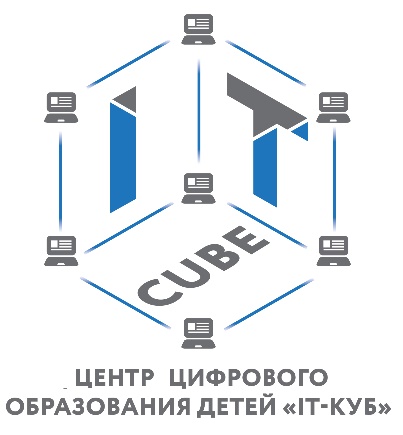 от ____________________________________________________________________________________(ФИО родителя полностью (законного представителя) Документ_____________________________________________________________________________(серия, номер, где, когда выдан)проживающего (ей) по адресу:_________________контактный телефон:_________________________e-mail*:_____________________________________ЗАЯВЛЕНИЕПрошу зачислить меня (моего сына (дочь)___________________________________________________________, _____________ года рождения, в ЦЦОД «IT-куб» ГБОУ ВО НГИЭУШкола, класс, группа ___________________________________________________К заявлению прилагаю следующие документы: копия документа, удостоверяющего личность ребенка (свидетельство о рождении/паспорт); согласие на обработку персональных данных.Сведения о родителях (законных представителях)Мать_____________________________________________________________________________(ФИО)Место работы_____________________________________________________________________Контактный телефон _________________________E-mail*:_______________________________Отец_____________________________________________________________________________(ФИО)Место работы_____________________________________________________________________Контактный телефон _________________________ E-mail*:______________________________С лицензией на осуществление дополнительной общеобразовательной деятельности, программами, реализуемыми Учреждением ознакомлен (-а).Разрешаю посещать занятия (нужное подчеркнуть):- самостоятельно;- в сопровождении родителя (законного представителя).__________________                                                                                             ____________________             (дата)                                                                                                      (подпись, расшифровка) *  –  при наличииПриложение 2к Положению о центре цифрового образования детей «IТ-куб»Согласие на обработку персональных данныхЯ, _________________________________________________________________________________________,(фамилия, имя, отчество) проживающий(ая) по адресу:_______________________________________________________ _________________________________________________________________________________паспорт: серия ________№ ________________, выдан _________________________________________________________________________________________________дата  ___.___.______г.(наименование органа, выдавшего документ, дата выдачи)даю свое согласие на автоматизированную, а также без средств автоматизации обработку Государственному бюджетному образовательному учреждению высшего образования «Нижегородский государственный инженерно-экономический университет» (далее – Университет), расположенному по адресу 606 340, г. Княгинино, Октябрьская ул., д.22а.,  обработку персональных данных: личных, моего сына, моей дочери (нужное подчеркнуть) __________________ (Ф.И.О.)    _______________года рождения,к которым относятся: ФИО, дата рождения, адрес проживания, данные свидетельства о рождении (паспорта), сведения об участии в олимпиадах, конкурсах, соревнованиях, конференциях и иных мероприятиях, сведения о родителях (законных представителях): фамилия, имя, отчество, контактная информация.Доступ к персональным данным может предоставляться родителям (законным представителям), административным и педагогическим работникам Университета.Я даю разрешение на то, чтобы открыто публиковались фамилия, имя, отчество, год рождения обучающегося, а также фото- и видеоматериалы с изображением обучающегося в связи с названиями и мероприятиями Университета в рамках уставной деятельности.Я предоставляю Университету право осуществлять следующие действия (операции) в отношении персональных данных: сбор, систематизацию, накопление, хранение, уточнение (обновление, изменение), использование, обезличивание, блокирование, уничтожение.Я согласен(на), что Университет вправе включать обрабатываемые персональные данные обучающегося в списки (реестры) и отчетные формы, предусмотренные документами, регламентирующими предоставление отчетных данных (документов).Я проинформирован(а), что Университет гарантирует обработку персональных данных в соответствии с действующим законодательством Российской Федерации статьи 9 Федерального закона от 27 июля 2006 г. № 153-ФЗ «О персональных данных» как неавтоматизированным, так и автоматизированным способом обработки.Настоящее согласие действует до завершения обучения в IT-кубе Университета. Данное согласие может быть отозвано в любой момент по моему письменному заявлению.__________________                                                     ______________________________                   (дата)                                                                                (подпись)№МИНИСТЕРСТВО ОБРАЗОВАНИЯ, НАУКИ И МОЛОДЕЖНОЙ ПОЛИТИКИ НИЖЕГОРОДСКОЙ ОБЛАСТИГосударственное бюджетноеобразовательное учреждение высшего образования«Нижегородский   государственныйинженерно – экономический университет»(ГБОУ ВО НГИЭУ)ПОЛОЖЕНИЕ_________________№________________г. КнягининоЦентр цифрового образования детей «IT-куб»                УТВЕРЖДЕНО       Приказом проректора по УР№ __________ от _______________ г.